Město Hodkovice nad Mohelkou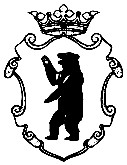 nám. T. G. Masaryka 1, 463 42 Hodkovice n. M.Příloha č. 2Čestné prohlášení o splnění základních kvalifikačních předpokladůPodle pravidel IV.1.2 realizace místní rozvojové strategie Programu rozvoje venkova ČRJá, níže podepsaný statutární orgán „člen statutárního orgánu“ dodavateleu právnických osob obchodní firma/název, sídlo, právní forma, IČ; 	…………………………………………………………………………………………..	…………………………………………………………………………………………..	………………………………………………………………………………………….. u fyzických osob obchodní firma nebo jméno a příjmení, místo podnikání/místo trvalého pobytu, IČ/DIČ bylo-li přiděleno, 	…………………………………………………………………………………………..	…………………………………………………………………………………………..	…………………………………………………………………………………………..na základě výzvy zadavatele o zahájení zadávacího řízení k  veřejné zakázce s názvem „Bezpečné hry – ZA ŠKOLOU“-chodník a opravy teras prohlašuji, že uvedený dodavatel:nebyl pravomocně odsouzen pro trestný čin, jehož skutková podstata souvisí s předmětem podnikání, vůči majetku dodavatele neprobíhá insolvenční řízení, v němž bylo vydáno rozhodnutí o úpadku, nebo insolvenční návrh nebyl zamítnut proto, že majetek nepostačuje k úhradě nákladů insolvenčního řízení, nebo nebyl konkurs zrušen proto, že majetek byl zcela nepostačující, nebo byla zavedena nucená správa podle zvláštních právních předpisů, dodavatel není v likvidaci, splnění těchto základních kvalifikačních předpokladů doloží uchazeč o zakázku formou čestného prohlášení, V ……………………………… dne ………………………………Vlastnoruční podpis:……………………………………Titul, jméno, příjmení, funkce oprávněné osoby jednat za uchazečeRazítko, je-li používánoZadavatel:Město Hodkovice nad MohelkouSídlo:Nám. T. G. Masaryka 1, 463 42 Hodkovice nad MohelkouZástupce zadavatele:Markéta Khauerová, místostarostkaIČ:00262820Název veřejné zakázky:BEZPEČNÉ HRY „ZA ŠKOLOU“- chodník a opravy teras